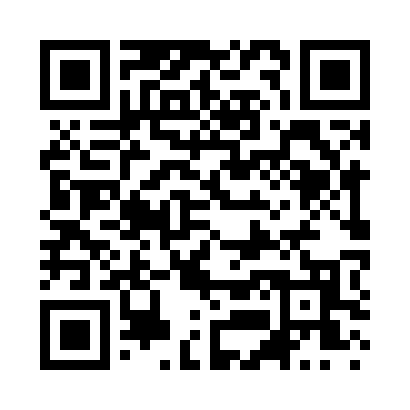 Prayer times for Crossman Corner, Maine, USAMon 1 Jul 2024 - Wed 31 Jul 2024High Latitude Method: Angle Based RulePrayer Calculation Method: Islamic Society of North AmericaAsar Calculation Method: ShafiPrayer times provided by https://www.salahtimes.comDateDayFajrSunriseDhuhrAsrMaghribIsha1Mon3:115:0212:444:518:2710:172Tue3:125:0212:444:518:2610:173Wed3:135:0312:454:518:2610:164Thu3:145:0312:454:518:2610:155Fri3:155:0412:454:518:2610:156Sat3:165:0512:454:518:2510:147Sun3:175:0612:454:518:2510:138Mon3:185:0612:454:518:2410:129Tue3:195:0712:464:518:2410:1210Wed3:205:0812:464:518:2310:1111Thu3:225:0912:464:518:2310:1012Fri3:235:0912:464:518:2210:0913Sat3:245:1012:464:518:2210:0714Sun3:255:1112:464:518:2110:0615Mon3:275:1212:464:518:2010:0516Tue3:285:1312:464:518:2010:0417Wed3:305:1412:464:508:1910:0318Thu3:315:1512:474:508:1810:0119Fri3:325:1612:474:508:1710:0020Sat3:345:1712:474:508:169:5921Sun3:355:1812:474:508:159:5722Mon3:375:1912:474:498:149:5623Tue3:385:2012:474:498:139:5424Wed3:405:2112:474:498:129:5325Thu3:415:2212:474:488:119:5126Fri3:435:2312:474:488:109:5027Sat3:455:2412:474:488:099:4828Sun3:465:2512:474:478:089:4629Mon3:485:2612:474:478:079:4530Tue3:495:2712:474:478:069:4331Wed3:515:2812:474:468:059:41